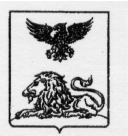 Руководителяморганов управления образованиеммуниципальных районов и городских округовО представлении информацииВ соответствии с приказом департамента образования Белгородской области от 15 мая 2014 года №1690 «Об утверждении  плана мероприятий по популяризации портала «Сетевой класс Белогорья» в родительской среде» необходимо представить отчет о проделанной работе по следующим вопросам:1. Организация и проведение региональных родительских собраний «Информационно-образовательный портал «Сетевой класс Белогорья» с использованием информационных материалов (письмо ОГАОУ ДПО БелИРО от 02 сентября 2014 года №628 «Об информационных материалах»).2. Организация и распространение буклета «Информационно-образовательный портал «Сетевой класс Белогорья» в родительской среде (письмо ОГАОУ ДПО БелИРО от 02 сентября 2014 года №628 «Об информационных материалах»).Информацию по прилагаемой форме и в виде текстовой части направить в срок до 15 декабря 2014 года на адрес электронной почты: talanova31@yandex.ru.Приложение на 1л. в 1 экз.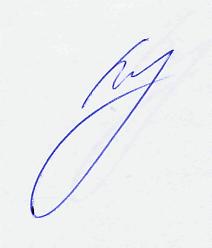 Начальник  департамента – заместитель председателя Правительства области     	           	      И.В. ШаповаловТаланова Елена Анатольевна(4722)32-36-48Приложение к письму департамента образования Белгородской области «27» ноября 2014г. № 9-06/8908-ГНИнформация о проведении регионального родительского собрания «Информационно-образовательный портал «Сетевой класс Белогорья»___________________________________________________________________ наименование муниципального районаИнформация о распространении буклета «Информационно-образовательный портал «Сетевой класс Белогорья» в родительской среде№ п/пОбщее количество общеобразовательных организаций (ОО)Кол-во ОО, где проведены родительские собранияСроки проведения родительского собрания(дата)Кол-во родителей, присутствовавших на собранииФормы проведения родительского собрания (перечислить)Текстовая часть:Текстовая часть:Текстовая часть:Текстовая часть:Текстовая часть:Текстовая часть:№ п/пОбщее количество общеобразовательных организаций (ОО)Общее кол-во обучающихся по районуКол-во  распространенных буклетов №1 в родительской средеКол-во распространенных буклетов №2 в родительской средеКол-во ОО, на сайтах которых размещены буклеты №1,2Текстовая часть:Текстовая часть:Текстовая часть:Текстовая часть:Текстовая часть:Текстовая часть: